Standards for Reporting Implementation Studies: the StaRI checklist 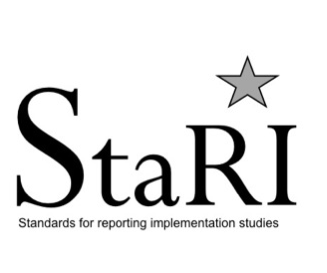 Checklist itemChecklist itemReported on page #Implementation Strategy Reported on page #Intervention“Implementation strategy” refers to how the intervention was implemented “Intervention” refers to the healthcare or public health intervention that is being implemented.Title and abstractTitle and abstractTitle and abstractTitle and abstractTitle and abstractTitle and abstractTitle11Identification as an implementation study, and description of the methodology in the title and/or keywordsIdentification as an implementation study, and description of the methodology in the title and/or keywordsIdentification as an implementation study, and description of the methodology in the title and/or keywordsAbstract22Identification as an implementation study, including a description of the implementation strategy to be tested, the evidence-based intervention being implemented, and defining the key implementation and health outcomes.Identification as an implementation study, including a description of the implementation strategy to be tested, the evidence-based intervention being implemented, and defining the key implementation and health outcomes.Identification as an implementation study, including a description of the implementation strategy to be tested, the evidence-based intervention being implemented, and defining the key implementation and health outcomes.IntroductionIntroductionIntroductionIntroductionIntroductionIntroductionIntroduction33Description of the problem, challenge or deficiency in healthcare or public health that the intervention being implemented aims to address.Description of the problem, challenge or deficiency in healthcare or public health that the intervention being implemented aims to address.Description of the problem, challenge or deficiency in healthcare or public health that the intervention being implemented aims to address.Rationale43The scientific background and rationale for the implementation strategy (including any underpinning theory/framework/model, how it is expected to achieve its effects and any pilot work).3The scientific background and rationale for the intervention being implemented (including evidence about its effectiveness and how it is expected to achieve its effects).Aims and objectives54The aims of the study, differentiating between implementation objectives and any intervention objectives.The aims of the study, differentiating between implementation objectives and any intervention objectives.The aims of the study, differentiating between implementation objectives and any intervention objectives.Methods: descriptionMethods: descriptionMethods: descriptionMethods: descriptionMethods: descriptionMethods: descriptionDesign64The design and key features of the evaluation, (cross referencing to any appropriate methodology reporting standards) and any changes to study protocol, with reasonsThe design and key features of the evaluation, (cross referencing to any appropriate methodology reporting standards) and any changes to study protocol, with reasonsThe design and key features of the evaluation, (cross referencing to any appropriate methodology reporting standards) and any changes to study protocol, with reasonsContext74The context in which the intervention was implemented. (Consider social, economic, policy, healthcare, organisational barriers and facilitators that might influence implementation elsewhere).The context in which the intervention was implemented. (Consider social, economic, policy, healthcare, organisational barriers and facilitators that might influence implementation elsewhere).The context in which the intervention was implemented. (Consider social, economic, policy, healthcare, organisational barriers and facilitators that might influence implementation elsewhere).Targeted ‘sites’85The characteristics of the targeted ‘site(s)’ (e.g locations/personnel/resources etc.) for implementation and any eligibility criteria.5The population targeted by the intervention and any eligibility criteria.Description96A description of the implementation strategy5A description of the interventionSub-groups1010Any sub-groups recruited for additional research tasks, and/or nested studies are described:Knowledge transferAny sub-groups recruited for additional research tasks, and/or nested studies are described:Knowledge transferAny sub-groups recruited for additional research tasks, and/or nested studies are described:Knowledge transferMethods: evaluationMethods: evaluationMethods: evaluationMethods: evaluationMethods: evaluationMethods: evaluationOutcomes116-7Defined pre-specified primary and other outcome(s) of the implementation strategy, and how they were assessed.  Document any pre-determined targets6-7Defined pre-specified primary and other outcome(s) of the intervention (if assessed), and how they were assessed.   Document any pre-determined targetsProcess evaluation127-8Process evaluation objectives and outcomes related to the mechanism by which the strategy is expected to workProcess evaluation objectives and outcomes related to the mechanism by which the strategy is expected to workProcess evaluation objectives and outcomes related to the mechanism by which the strategy is expected to workEconomic evaluation138Methods for resource use, costs, economic outcomes and analysis for the implementation strategy8Methods for resource use, costs, economic outcomes and analysis for the interventionSample size149Rationale for sample sizes (including sample size calculations, budgetary constraints, practical considerations, data saturation, as appropriate)Rationale for sample sizes (including sample size calculations, budgetary constraints, practical considerations, data saturation, as appropriate)Rationale for sample sizes (including sample size calculations, budgetary constraints, practical considerations, data saturation, as appropriate)Analysis159-10Methods of analysis (with reasons for that choice)Methods of analysis (with reasons for that choice)Methods of analysis (with reasons for that choice)Sub-group analyses1610Any a priori sub-group analyses (e.g. between different sites in a multicentre study, different clinical or demographic populations), and sub-groups recruited to specific nested research tasksAny a priori sub-group analyses (e.g. between different sites in a multicentre study, different clinical or demographic populations), and sub-groups recruited to specific nested research tasksAny a priori sub-group analyses (e.g. between different sites in a multicentre study, different clinical or demographic populations), and sub-groups recruited to specific nested research tasksResultsResultsResultsResultsResultsResultsCharacteristics17Proportion recruited and characteristics of the recipient population for the implementation strategyProportion recruited and characteristics (if appropriate) of the recipient population for the interventionOutcomes18Primary and other outcome(s) of the implementation strategyPrimary and other outcome(s) of the Intervention (if assessed)Process outcomes19Process data related to the implementation strategy mapped to the mechanism by which the strategy is expected to workProcess data related to the implementation strategy mapped to the mechanism by which the strategy is expected to workProcess data related to the implementation strategy mapped to the mechanism by which the strategy is expected to workEconomic evaluation20Resource use, costs, economic outcomes and analysis for the implementation strategyResource use, costs, economic outcomes and analysis for the interventionSub-group analyses21Representativeness and outcomes of subgroups including those recruited to specific research tasksRepresentativeness and outcomes of subgroups including those recruited to specific research tasksRepresentativeness and outcomes of subgroups including those recruited to specific research tasksFidelity/ adaptation22Fidelity to implementation strategy as planned and adaptation to suit context and preferencesFidelity to delivering the core components of intervention (where measured)Contextual changes23Contextual changes (if any) which may have affected outcomesContextual changes (if any) which may have affected outcomesContextual changes (if any) which may have affected outcomesHarms24All important harms or unintended effects in each groupAll important harms or unintended effects in each groupAll important harms or unintended effects in each groupDiscussionDiscussionDiscussionDiscussionDiscussionDiscussionStructured discussion2511Summary of findings, strengths and limitations, comparisons with other studies, conclusions and implicationsSummary of findings, strengths and limitations, comparisons with other studies, conclusions and implicationsSummary of findings, strengths and limitations, comparisons with other studies, conclusions and implicationsImplications2612Discussion of policy, practice and/or research implications of the implementation strategy (specifically including scalability)11Discussion of policy, practice and/or research implications of the intervention (specifically including sustainability)GeneralGeneralGeneralGeneralGeneralGeneralStatements27Include statement(s) on regulatory approvals (including, as appropriate, ethical approval, confidential use of routine data, governance approval), trial/study registration (availability of protocol), funding and conflicts of interestInclude statement(s) on regulatory approvals (including, as appropriate, ethical approval, confidential use of routine data, governance approval), trial/study registration (availability of protocol), funding and conflicts of interestInclude statement(s) on regulatory approvals (including, as appropriate, ethical approval, confidential use of routine data, governance approval), trial/study registration (availability of protocol), funding and conflicts of interest